Supplemental DataTable 1. Correlation of baseline plasma HBP level with platelet count.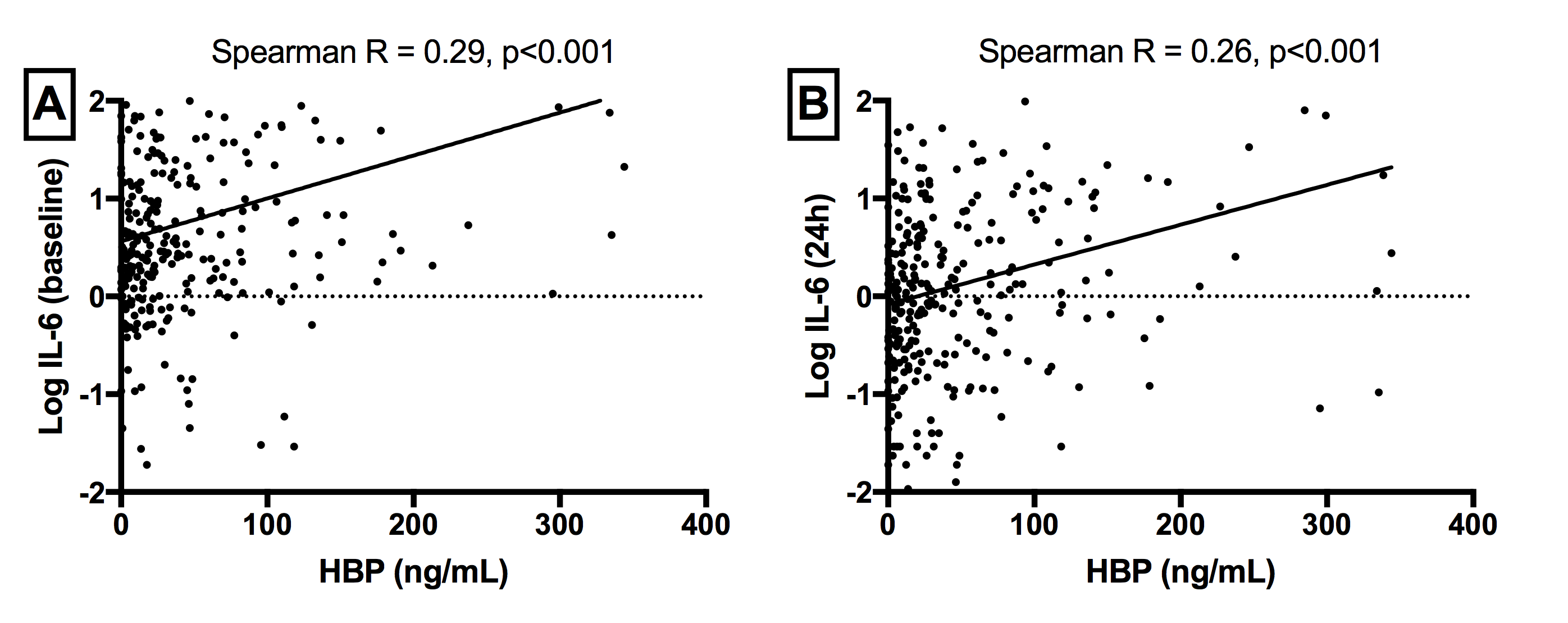 Figure 1. Correlation of baseline plasma HBP levels with with log-transformed plasma levels of interleukin (IL)-6 at (A) baseline and (B) 24 hours.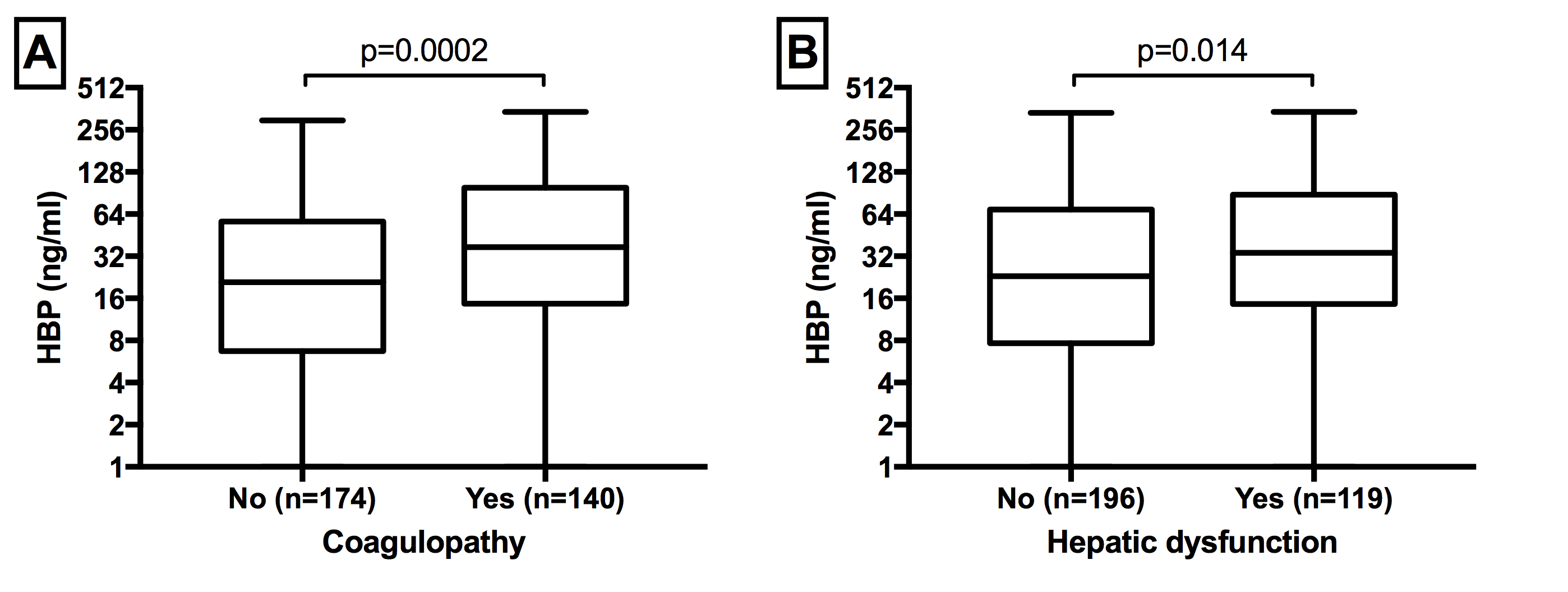 Figure 2. Association of baseline plasma HBP levels with (A) development of coagulopathy (moderate to severe Brussels score; platelets ≤ 80 x 103/mm3) and B) hepatic dysfunction (moderate to severe Brussels score; bilirubin ≥ 2 mg/dL)DaySlopeSpearman RP-Value1-0.39 ± 0.11-0.190.00062-0.47 ± 0.11-0.25<0.00013-0.50 ± 0.12-0.27<0.00014-0.49 ± 0.13-0.23<0.00015-0.54 ± 0.14-0.220.0002